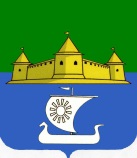 МУНИЦИПАЛЬНОЕ ОБРАЗОВАНИЕ«МОРОЗОВСКОЕ ГОРОДСКОЕ ПОСЕЛЕНИЕ ВСЕВОЛОЖСКОГО МУНИЦИПАЛЬНОГО РАЙОНА ЛЕНИНГРАДСКОЙ ОБЛАСТИ»СОВЕТ ДЕПУТАТОВР Е Ш Е Н И Еот 27 января 2020 года № 9В соответствии с Порядком определения размера арендной платы за использование земельных участков, находящихся в собственности Ленинградской области, а также земельных участков, государственная собственность на которые не разграничена, в Ленинградской области, предоставленных без проведения торгов, утвержденным постановлением Правительства Ленинградской области от 28.12.2015 № 520, на основании Генерального плана муниципального образования «Морозовское городское поселение Всеволожского муниципального района Ленинградской области», утвержденного постановлением Совета депутатов муниципального образования «Морозовское городское поселение Всеволожского муниципального района Ленинградской области» от 24.07.2014 № 19, Правил землепользования и застройки территории муниципального образования «Морозовское городское поселение Всеволожского муниципального района Ленинградской области», утвержденных постановлением Совета депутатов муниципального образования «Морозовское городское поселение Всеволожского муниципального района Ленинградской области» от 31.03.2014 №7, в целях повышения эффективности управления земельными ресурсами и упорядочения расчета арендной платы за земельные участки, расположенные на территории муниципального образования, советдепутатов принялРЕШЕНИЕ:1. Установить коэффициент территориального зонирования (Кз) для определения арендной платы за использование земельных участков, расположенных на территории муниципального образования «Морозовское городское поселение Всеволожского муниципального района Ленинградской области», согласно приложению.      2. Коэффициент территориального зонирования (Кз) подлежит применению при определении размера арендной платы за использование земельных участков, находящихся в собственности Ленинградской области, муниципального образования «Морозовское городское поселение Всеволожского муниципального района Ленинградской области», а также земельных участков, государственная собственность на которые не разграничена, в Ленинградской области, предоставленных без проведения торгов.     3. Опубликовать настоящее решение в газете «Ладожские новости» и разместить на официальном сайте муниципального образования «Морозовское городское поселение Всеволожского муниципального района Ленинградской области».    4. Настоящее решение вступает в силу со дня его официального опубликования.    5. Контроль исполнения решения возложить на главу администрации муниципального образования «Морозовское городское поселение Всеволожского муниципального района Ленинградской области».Глава муниципального образования 					Е.Б. ЕрмаковаПриложениек решению совета депутатовмуниципального образования«Морозовское городское поселение Всеволожского муниципального района Ленинградской области»от 27 января 2020 года № 9КОЭФФИЦИЕНТ ТЕРРИТОРИАЛЬНОГО ЗОНИРОВАНИЯ (Кз)Об установлении коэффициента территориального зонирования для определения арендной платы за использование земельных участков государственная собственность на которые не разграничена, расположенных на территории муниципального образования «Морозовское городское поселение Всеволожского муниципального района Ленинградской области», предоставленных без проведения торгов на 2020 годТипы зонКодВиды зонКзЖилые зоныЖ-1Зона индивидуальной усадебной жилой застройки1Жилые зоныЖ-2Зона малоэтажной жилой застройки1Жилые зоныЖ-3Зона среднеэтажной жилой застройки1Общественно-деловые зоныД-1Зона размещения объектов многофункциональной общественно-деловой застройки1Общественно-деловые зоныД-2Зона размещения учреждений образования1Производственные зоныПЗона промышленных предприятий 1Зоны инженерной и транспортной инфраструктурыИЗона объектов инженерной инфраструктуры1Зоны инженерной и транспортной инфраструктурыТЗона объектов транспортной инфраструктуры1Рекреационные зоныР-1Зона лесов и лесопарков 0,6Рекреационные зоныР-2Зона зеленых насаждений общего пользования 0,6Рекреационные зоныР 3Зона объектов спорта и активного отдыха0,6Рекреационные зоныР-4Зона общественных набережных и пляжей0,6Зоны сельскохозяйственного использованияСХОгороднические некоммерческие товарищества1Зоны сельскохозяйственного использованияСХСадоводческие некоммерческие товарищества1Зоны сельскохозяйственного использованияСХДачные некоммерческие товарищества1